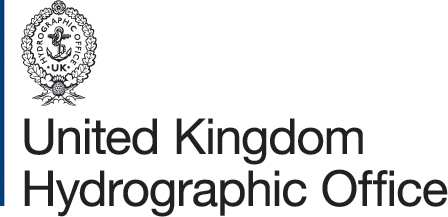 ADMIRALTY Tide Tables, TotalTide and EasyTide products, are calculated based on analyses of tidal observations gathered at various ports and locations worldwide. When to send in observations.   As tidal data can be influenced by operations such as dredging or engineering works, it is therefore possible that the predictions in these ADMIRALTY publications may require updating. The UKHO welcomes confirmation that the values it records agree with the predictions obtained from the ADMIRALTY products (taking into consideration any weather-related variations). If the values do not agree, then the UKHO should be provided with raw tidal records from the gauge for potential re-analysis and recalculation of the port’s tidal predictions.What we need.  In order to create tidal predictions, the UKHO needs to analyse tidal records that have been recorded over a minimum of 30 days. Data covering a longer period enables a more robust analysis and allows the UKHO to calculate more accurate tidal predictions.How to send.  Tidal suppliers should include the below information with the tidal height records.Note: this form details the minimum (critical) metadata to be delivered with tidal data, and outlines additional supporting metadata which is of further use if it can be supplied.The preferred deliverable (data format) is a .csv file, in its raw ‘as-recorded’ format with no editing of the raw values, as shown in the example below (note: it is not necessary to remove / exclude any additional data fields that may be included in your output, such as pressure, water temperature, wind speed etc.):-dd/mm/yyyy,hh:mm:ss,m.mmm†(† height in metres and decimetres, preferably greater than 1 decimal place of precision):-13/01/2018,00:40:00,1.08313/01/2018,00:50:00,1.08213/01/2018,01:00:00,1.07513/01/2018,01:10:00,1.07813/01/2018,01:20:00,1.07713/01/2018,01:30:00,1.07313/01/2018,01:40:00,1.07213/01/2018,01:50:00,1.07213/01/2018,02:00:00,1.08113/01/2018,02:10:00,1.07713/01/2018,02:20:00,1.064…etc.For detailed advice regarding data formats, please contact the UKHO Tides Section. Please email completed forms to: tides@ukho.gov.uk.All fields marked in the table with an asterisk (*) are mandatory.Supplier Name *Supplier Port / Harbour / location name *Supplier Contact Details (address, telephone number, e-mail, website) *Tidal Instrument Type, Make & Model *Position of Tide Gauge Horizontal Datum(degrees, minutes and decimal minutes, dddmm.mm) *Coordinate typeProjection (if applicable)Vertical Datum (i.e. what is the gauge zero referred to, i.e. its connection to Chart Datum, or Ordnance Datum etc?) *GNSS Height of the gauge zero (if known).Data format of supplied file(s) preferably .csv (see page 1 of 2 for details)  * Likely frequency of supplied data set (e.g. monthly, quarterly, annually etc.)? Tidal Observations Start Date, Time and Time Zone(yyyy-mm-ddThh:mm:ss±hh:mm) *Note: the hyphens are required, as is the “T” character between the date & time fields. The “±hh:mm” refers to the Time Zone of the observations (so for GMT this would be +00:00 [positive east and negative west of Greenwich Meridian]).Tidal Observations End Date, Time and Time Zone(yyyy-mm-ddThh:mm:ss±hh:mm) *Note: the hyphens are required, as is the “T” character between the date & time fields. The “±hh:mm” refers to the Time Zone of the observations (so for GMT this would be +00:00 [positive east and negative west of Greenwich Meridian]).Are you aware of any gaps in the record? If so enter the gap date range:(yyyy-mm-ddThh:mm:ss±hh:mm to yyyy-mm-ddThh:mm:ss±hh:mm)Time Zone of supplied data *Time interval of the tidal records(e.g. 1, 6, 10, 12, 15 minutes etc.)?Please note here any specific details regarding this tidal data record submission, i.e. surge, noisy data etc.Has the data been adjusted or manipulated in any way (i.e. differs to the original instrument raw data)? (Y/N).If Y, please give details *Who owns the Intellectual Property Rights *